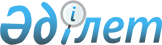 Об установлении карантина в связи с выявлением пастереллеза среди крупного рогатого скота в крестьянском хозяйстве "Касен" Токмансайского сельского округа
					
			Утративший силу
			
			
		
					Решение акима Токмансайского сельского округа Алгинского района Актюбинской области от 29 февраля 2024 года № 9. Утратило силу решением акима Токмансайского сельского округа Алгинского района Актюбинской области от 6 июня 2024 года № 16
      Сноска. Утратило силу решением акима Токмансайского сельского округа Алгинского района Актюбинской области от 06.06.2024 № 16 (вводится в действие со дня его первого официального опубликования).
      В соответствии с пунктом 3, статьи 7 Закона Республики Казахстан "О местном государственном управлении и самоуправлении в Республике Казахстан", подпунктом 7) статьи 10-1 Закона Республики Казахстан "О ветеринарии" и на основании представления руководителя ГУ "Алгинская районная территориальная инспекция комитета ветеринарного контроля и надзора Министерства сельского хозяйства Республики Казахстан" от 28 февраля 2024 года № 02-06-14/48 аким Токмансайского сельского округа РЕШИЛ:
      1. Установить карантин в связи с возникновением болезни пастереллеза среди крупного рогатого скота в крестьянском хозяйстве "Касен" в селе Кайнар Токмансайского сельского округа Алгинского района.
      2. Контроль за исполнением данного решения оставляю за собой.
      3. Настоящее решение вводится в действие со дня его первого официального опубликования.
					© 2012. РГП на ПХВ «Институт законодательства и правовой информации Республики Казахстан» Министерства юстиции Республики Казахстан
				
      Аким Токмансайского сельского округа 

Ш. Ж. Кушкимбаев
